What’s on the Computer Science Principles 1st Semester Final Exam?!?Unit 1 – The InternetLesson 1.2Know the difference between binary and non-binary questions.Write 2 examples of binary questions.1. Did you eat dinner last night?2. Is it snowing outside?Write 2 examples of non-binary questions.What did you eat for dinner last night?How much snow did you get at your house?Lesson 1.3Define each of the following words:  Bit Rate, Bandwidth, and LatencyBit Rate – the number of bits that are conveyed or processed per unit of time. e.g. 8 bits/sec.Bandwidth –Transmission capacity measure by bit rateLatency – Time it takes for a bit to travel from its sender to its receiver.Lesson 1.5Know how to change numbers from decimal to binary and binary to decimalWhat is the decimal number 45 written as a binary number?101101What is the binary number 10011 written as a decimal number?19If you increase a binary number by 1 bit, how many more options will you have? How about 3 bits?Each time we add another binary digit we double the possible values. One binary digit has 2 possible values (0 and 1)Two binary digits have 4 possible values (0, 1, 10, 11)Three have 8 possible values Four have 16 possible values Five have 32 possible values Six have 64 possible valuesIf Damonte Ranch High School offers 84 different classes, how many bits would they need in order to assign each class to a different binary number?7 - 1010100Lesson 1.6What is the definition of a protocol, algorithm, and hierarchy?Protocol – a set of rules governing the exchange of or transmission of data between devices.Algorithm – Hierarchy - Lesson 1.9What is an IP address? And who/what are assigned IP addresses?A number assigned to any item that is connected to the Internet.How many IP addresses could you create with 8 bits?0 – Traditional IP addresses are 32 bits long.How many more IP addresses does IPv6 (128 bits) have than IPv4 (32 bits)?A lot – IPv4 has 4 Billion and IPv6 has 340 UndecillionLesson 1.10Know the following router vocabulary:  Fault tolerant, redundancy, and the difference between routing        and broadcasting.Fault tolerant – the property that enables a system to continue operating properly in the event of the failure of some (one or more faults within) of its components.Network Redundancy – having multiple backups to ensure reliability during cases of high usage or failure.Routing – forwarding data across a network.Broadcasting - transmittingBe able to analyze network diagrams: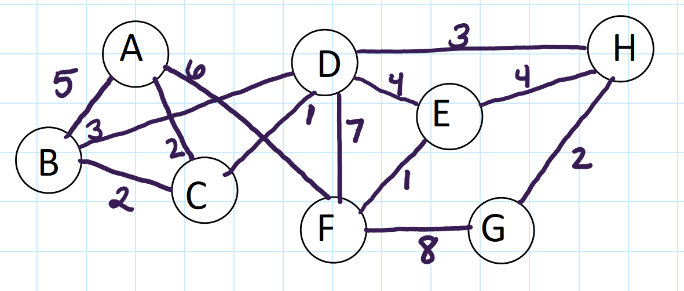 What is the most efficient path from B to G?BàDà H à G (Because it is 8 and that is lowest number)What number of connections can be lost so E can no longer communicate with H?3 – E à D, D à H, Eà HHow many connections could be removed and the network still be fault tolerant?       1 -Only one connection can be removed for the network to remain fault tolerant.  Lesson 1.11  https://tinyurl.com/y6wl7uxrExplain how packets are used to send data to a receiver.Packets are sent through routersPackets - Small chunks of information that have been carefully formed from larger chunks of information.When packets are sent what is contained in the message?10s of billions of bits (1s and 0s)To and from IP addressWhy do we use packets to send data?Because it is more efficient.  If we were to send all of the data in one large packet we would run the risk having the data dropped, because it would be too big.  By breaking the transmission up into smaller packets TCP can monitor that all packets get to their destination and reassembled.Lesson 1.12Explain how the Domain Name System (DNS) works with IP addresses.DNS associates names, like www.example.com with the corresponding addresses.  Your computer uses the DNS to look up domain names and get the associated IP address, which is used to connect your computer to the destination on the internet.What is the purpose of the DNS?Open and public communication protocolUnit 2 – Digital InformationLesson 2.1Order the following file sizes from smallest to biggest     Megabyte, Exabyte, Kilobyte, Gigabyte, Terabyte, PetabyteKilobyte – One Thousand Bytes (10³)Megabyte – One Million Bytes (10⁶)Gigabyte – One Billion Bytes (109)Terabyte – One Million Million (1012)Petabyte – One Quadrillion (1015)Exabyte – Quintillion Bytes (10¹⁸)Lesson 2.2What does it mean to take a heuristic approach to solving a problem?A problem solving approach (algorithm) to find a satisfactory solution where finding an optimal or exact solution is impractical or impossible.Lesson 2.3Define MetadataData that describes other data.If I was creating a digital picture by assigning each pixel an RGB value, what are some examples of metadata that you would want to include?A digital image may include metadata that describe the size of the image, number of colors, or resolution.Lesson 2.4What base number system is each of the following?      Decimal   0,1, 2, 3, 4, 5, 6, 7, 8, 9       Binary  0, 1                                               Hexadecimal   0,1, 2, 3, 4, 5, 6, 7, 8, 9, A, B, C, D, E, FUsing 12 bits, four for each R, G, B value, (this does not make sense, change to 24 bits, 8 each) How would you represent the following colors:                          Using 6 hexidecimals, 2 for each R, G, B, value, (0-F)How would you represent the following colors:Red      Bits – R 11111111     G 00000000   B 00000000               Hexadecimal – FF0000Green   Bits -  R 000000000  G 11111111   B 00000000               Hexadecimal – 00FF00Blue     Bits -  R 000000000  G 00000000   B 11111111                Hexadecimal – 0000FFWhite   Bits - R 11111111     G 11111111   B 11111111                Hexadecimal – FFFFFFBlack   Bits -  R 000000000    G 00000000  B 00000000                Hexadecimal – 000000Lesson 2.5What is the difference between lossy and lossless compression.Lossy Compression - (or irreversible compression) a data compression method that uses inexact approximations, discarding some data to represent the content. Most commonly seen in image formats like .jpg.Lossless Compression - a data compression algorithm that allows the original data to be perfectly reconstructed from the compressed data.Can you restore your data to its original state with lossy compression?  Lossless compression?Data can be stored to its original state using Lossless compression.What are the advantages and disadvantages of using a lossy compression?Advantages: smaller file sizes than Lossless compression. Disadvantages: Loss of quality.What are the advantages and disadvantages of using a lossless compression? Advantages: No loss of quality, slight decreases in image file sizes. Disadvantages: Larger files than if you were to use lossy compression.Unit 3 – Intro to ProgrammingLesson 3.4What is pair programming and why do we us it? What are the roles of pair programming?Pair programming helps people make better programs by working together. The main idea is that two programmers use a single computer to collaboratively develop code. There is only one computer and two programmers.Assign one student "driver" and the other "navigator". Don't worry, you'll switch often.The driver is the only one to touch the keyboard/mouse.The navigator should look for problems in the code and keep track of the high-level plan.Both driver and navigator should be communicating constantly by talking out loud and sharing ideas.Driver and navigator roles must switch when the teacher indicates, typically every 3-5 minutes.What picture would you create if you ran the following code?Rectangle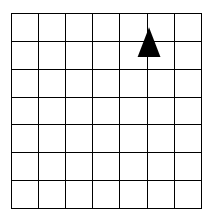        PenDown( )       TurnLeft()        Move Forward( )       Move Forward( )       Move Forward( )       TurnLeft( )       Move Forward( )       Move Forward( )Using the four basic commands: PenUp( ), PenDown( ), MoveForward( ), TurnLeft( ), Write the most efficient program for creating a square with a side length of 2.PenDown()TurnLeft()MoveForward()MoveForward()TurnLeft()MoveForward()MoveForward()TurnLeft()MoveForward()MoveForward()TurnLeft()MoveForward()MoveForward()PenUp()Lesson 3.5 - https://tinyurl.com/y9jyze8mWhy do we create and use functions?Defining functions is an example of how computer scientists use abstraction to solve problems.Function - A named group of programming instructions. Functions are reusable abstractions that reduce the complexity of writing and maintaining programs.If I created a function for drawing a hexagon, what would be 2 good options for naming the function?  drawShape()drawHexagon()What would be a bad options for naming the function?drawSomething()drawThingAMaBob()What is the difference between defining a function and calling a function?Defining a Function – Give a single name to a set of actions.Calling a Function – Type the name followed by ().Using the code below, which line calls the function?  Which line defines the function?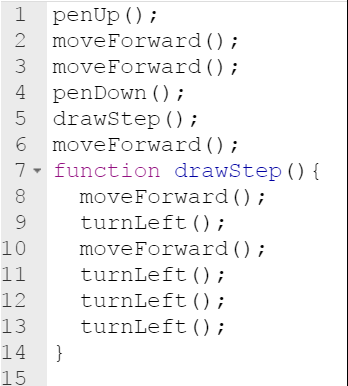 Call – is line 5Defines – is line 7Is it possible to have 2 functions with the same name but different codes?  NoIs it possible to have 2 functions with different names but the same code? YesLesson 3.6What is the top down strategy?Top Down Design - a problem solving approach (also known as stepwise design) in which you break down a system to gain insight into the sub-systems that make it up.Explain how you use a top down strategy to draw the following picture: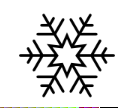 Lesson 3.7What is the API a collection of?  Why would a programmer want to have access to it?API - a collection of commands made available to a programmerA well-documented library of functions provided in a programming language that helps to simplify complex programming tasks.What is a parameter?An extra piece of information passed to a function to customize it for a specific need.Parameter: accepts a value to be passed to a function, typically affecting the behavior of that function (e.g., changing the distance the moveForward() command moves the turtle)Why are they useful in building functions?Parameters remove the need to create repetitive functions, making code easier to write, read, and change.Where do you put the parameters when you define a function that has a parameter?After the name of the function.How do you call a function with a parameter?NameOfFunction(value of parameter);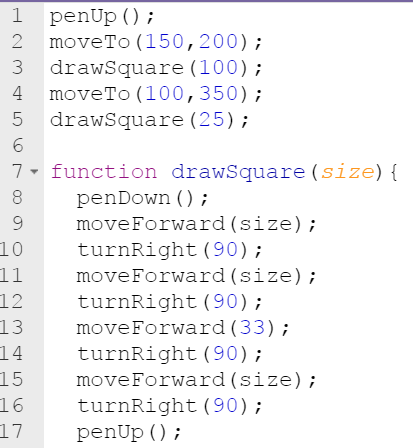 Lesson 3.9What kind of loops have a predetermined beginning, end, and increment (step interval)?For LoopsIf you wanted to repeat a process a lot (such as 1000) times would you want to use a function or a loop? Why?Write a function when you have a piece of code - a procedure - that you might reuse in other places in your program.Write a loop when there is something you need to do over and over again and it doesn’t make sense to split it up any more.If you wanted to draw several (such as 3) houses in a digital scene, would you want to use a function or a loop?  Why?A function because you only want to write the same code one time.  Calling the same function 3 times is manageable.  If you needed to all it 300 times, you would want to incorporate a loop.If you wanted to create a shape that looks like the figure below, what command would be most efficient?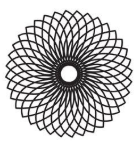 LoopIf you wanted to create a nighttime scene with lots of stars of different sizes in the sky, a loop would be useful, but what other command would you want to use?RandomUse the code below to answer the questions on the right.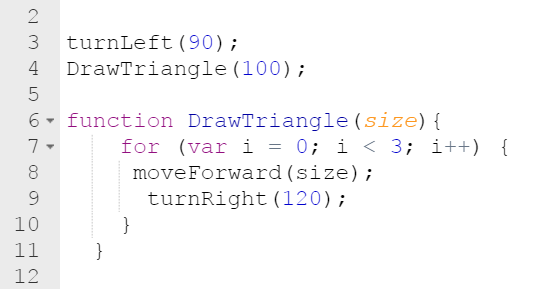 Lesson 3.10Why do we use comments when creating codes?A comment is a programmer-readable explanation in the code of a computer program. They are added with the purpose of making the code easier for humans to understand.How are abstractions used in coding?Abstraction - a simplified representation of something more complex. Abstractions allow you to hide details to help you manage complexity, focus on relevant concepts, and reason about problems at a higher level.